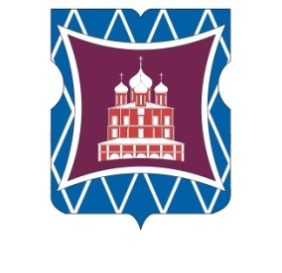 СОВЕТ ДЕПУТАТОВМУНИЦИПАЛЬНОГО ОКРУГА ДОНСКОЙРЕШЕНИЕ20 июня 2019 года        01-03-56	      О согласовании сводного районного календарного плана по досуговой, социально-воспитательной, физкультурно-оздоровительной и спортивной работе с населением по месту жительства на 3 квартал 2019 года В соответствии с пунктом 3 части 7 статьи 1 Закона города Москвы от 11 июля 2012 года № 39 «О наделении органов местного самоуправления муниципальных округов в городе Москве отдельными полномочиями города Москвы», на основании обращения главы управы Донского района Соколова Д.Н. от 14 июня 2019 года № ДО-16-251/9 (входящий от 14 июня 2019 года № 134),                                                    Совет депутатов муниципального округа Донской решил:1. Согласовать сводный районный календарный план по досуговой, социально-воспитательной, физкультурно-оздоровительной и спортивной работе с населением по месту жительства на 3 квартал 2019 года (приложение).2. Направить настоящее решение в Департамент территориальных органов исполнительной власти города Москвы, префектуру Южного административного округа города Москвы и управу Донского района города Москвы в течение трех дней со дня его принятия.  3. Опубликовать настоящее решение в бюллетене «Московский муниципальный вестник» и разместить на официальном сайте муниципального округа Донской  www.mo-donskoy.ru.4. Контроль за исполнением настоящего решения возложить на Председателя комиссии Совета депутатов муниципального округа Донской по культурно-массовой работе Резкова В.В.Глава муниципальногоокруга Донской								           Т.В. Кабанова                                                                                 Приложение                                                                                  к решению Совета депутатов                                   муниципального округа Донской                                                                                  от 20 июня 2019 года                                                                                 № 01-03-56Сводный план мероприятий по досуговой, социально-воспитательной, физкультурно-оздоровительной и спортивной работе с населением по месту жительства на 3 квартал 2019 года                                                                                                                                                                                                                                                                                                                                                                                Приложение                                                                                  к решению Совета депутатов                                   муниципального округа Донской                                                                                  от 20 июня 2019 года                                                                                 № 01-03-56Сводный план мероприятий по досуговой, социально-воспитательной, физкультурно-оздоровительной и спортивной работе с населением по месту жительства на 3 квартал 2019 года                                                                                                                                                                                                                                                                                                                                                                                Приложение                                                                                  к решению Совета депутатов                                   муниципального округа Донской                                                                                  от 20 июня 2019 года                                                                                 № 01-03-56Сводный план мероприятий по досуговой, социально-воспитательной, физкультурно-оздоровительной и спортивной работе с населением по месту жительства на 3 квартал 2019 года                                                                                                                                                                                                                                                                                                                                                                                Приложение                                                                                  к решению Совета депутатов                                   муниципального округа Донской                                                                                  от 20 июня 2019 года                                                                                 № 01-03-56Сводный план мероприятий по досуговой, социально-воспитательной, физкультурно-оздоровительной и спортивной работе с населением по месту жительства на 3 квартал 2019 года                                                                                                                                                                                                                                                                                                                                                                                Приложение                                                                                  к решению Совета депутатов                                   муниципального округа Донской                                                                                  от 20 июня 2019 года                                                                                 № 01-03-56Сводный план мероприятий по досуговой, социально-воспитательной, физкультурно-оздоровительной и спортивной работе с населением по месту жительства на 3 квартал 2019 года                                                                                                                                                                                                                                                                                                                                                                                Приложение                                                                                  к решению Совета депутатов                                   муниципального округа Донской                                                                                  от 20 июня 2019 года                                                                                 № 01-03-56Сводный план мероприятий по досуговой, социально-воспитательной, физкультурно-оздоровительной и спортивной работе с населением по месту жительства на 3 квартал 2019 года                                                                                                                                                                                                                                                                                                                                                                                Приложение                                                                                  к решению Совета депутатов                                   муниципального округа Донской                                                                                  от 20 июня 2019 года                                                                                 № 01-03-56Сводный план мероприятий по досуговой, социально-воспитательной, физкультурно-оздоровительной и спортивной работе с населением по месту жительства на 3 квартал 2019 года                                                                                                                                                                                                                                                                                                                                                                                Приложение                                                                                  к решению Совета депутатов                                   муниципального округа Донской                                                                                  от 20 июня 2019 года                                                                                 № 01-03-56Сводный план мероприятий по досуговой, социально-воспитательной, физкультурно-оздоровительной и спортивной работе с населением по месту жительства на 3 квартал 2019 года                                                                                                                                                                                                                                                                                                                                                                                Приложение                                                                                  к решению Совета депутатов                                   муниципального округа Донской                                                                                  от 20 июня 2019 года                                                                                 № 01-03-56Сводный план мероприятий по досуговой, социально-воспитательной, физкультурно-оздоровительной и спортивной работе с населением по месту жительства на 3 квартал 2019 года                                                                                                                                                                                                                                                                                                                                                                                Приложение                                                                                  к решению Совета депутатов                                   муниципального округа Донской                                                                                  от 20 июня 2019 года                                                                                 № 01-03-56Сводный план мероприятий по досуговой, социально-воспитательной, физкультурно-оздоровительной и спортивной работе с населением по месту жительства на 3 квартал 2019 года                                                                                                                                                                                                                                                                                                                                                                                Приложение                                                                                  к решению Совета депутатов                                   муниципального округа Донской                                                                                  от 20 июня 2019 года                                                                                 № 01-03-56Сводный план мероприятий по досуговой, социально-воспитательной, физкультурно-оздоровительной и спортивной работе с населением по месту жительства на 3 квартал 2019 года                                                                                                                                                                                                                                                                                                                                                                                Приложение                                                                                  к решению Совета депутатов                                   муниципального округа Донской                                                                                  от 20 июня 2019 года                                                                                 № 01-03-56Сводный план мероприятий по досуговой, социально-воспитательной, физкультурно-оздоровительной и спортивной работе с населением по месту жительства на 3 квартал 2019 года                                                                                                                                                                                                                                                                                               Дата и время проведенияДата и время проведенияДата и время проведенияДата и время проведенияНаименование мероприятияМесто проведенияМесто проведенияПредполагаемое количество участниковПредполагаемое количество участниковОрганизатор мероприятияОрганизатор мероприятияДата и время проведенияДата и время проведенияДата и время проведенияДата и время проведенияНаименование мероприятияМесто проведенияМесто проведенияПредполагаемое количество участниковПредполагаемое количество участниковОрганизатор мероприятияОрганизатор мероприятия3 квартал3 квартал3 квартал3 квартал3 квартал3 квартал3 квартал3 квартал3 квартал3 квартал3 квартал3 кварталДосуговые и социально - воспитательные мероприятияДосуговые и социально - воспитательные мероприятияДосуговые и социально - воспитательные мероприятияДосуговые и социально - воспитательные мероприятияДосуговые и социально - воспитательные мероприятияДосуговые и социально - воспитательные мероприятияДосуговые и социально - воспитательные мероприятияДосуговые и социально - воспитательные мероприятияДосуговые и социально - воспитательные мероприятияДосуговые и социально - воспитательные мероприятияДосуговые и социально - воспитательные мероприятияДосуговые и социально - воспитательные мероприятия01.07.2019-13.08.201901.07.2019-13.08.2019Летние учебно-тренировочные сборы (летний лагерь) (на базе официального детского лагеря «Робин гуд»)Калужская обл. г. Кременки , ул.Озерная, д.1аКалужская обл. г. Кременки , ул.Озерная, д.1а4040АНО "ЦВР "Разум":Трофимов С.А.АНО "ЦВР "Разум":Трофимов С.А.04.07.201915.0004.07.201915.00Развлекательная программа для жителей района «Не нужен клад, если в семье лад», посвященная Дню семьи, любви и верностиГБУ ЦДиС «Донской»1-й Рощинский пр., д.4, к.1ГБУ ЦДиС «Донской»1-й Рощинский пр., д.4, к.11515ГБУ ЦДиС «Донской»Кузьмич Л.Е.ГБУ ЦДиС «Донской»Кузьмич Л.Е.07.07.201914.0007.07.201914.00Концерт, посвященный Дню семьи, любви и верностиРОО ДТТ «Я сам Артист»Севастопольский проспект, д.  1, к.5РОО ДТТ «Я сам Артист»Севастопольский проспект, д.  1, к.54040РОО "Дом театрального творчества                  "Я сам Артист":                               Калинина Г.ИРОО "Дом театрального творчества                  "Я сам Артист":                               Калинина Г.И07.07.201917.0007.07.201917.00Концерт, посвященный Всероссийскому Дню семьи, любви и верностиРОО ДТТ «Я сам Артист»Ленинский проспект, 37аРОО ДТТ «Я сам Артист»Ленинский проспект, 37а6060РОО "Дом театрального творчества                  "Я сам Артист":                               Пузин Т.В.РОО "Дом театрального творчества                  "Я сам Артист":                               Пузин Т.В.08.07.2019 -30.08.201911.00-17.0008.07.2019 -30.08.201911.00-17.00Выездной летний лагерь "Детские мечты"РОО "Москва и москвичи"Загородное шоссе, д. 6,                к. 1РОО "Москва и москвичи"Загородное шоссе, д. 6,                к. 13030РОО "Москва и москвичи":Монастырева Г.Г.РОО "Москва и москвичи":Монастырева Г.Г.08.07.2019 -30.08.201911.00-17.0008.07.2019 -30.08.201911.00-17.00Выставка "Семья - душа России" членов Союза художников Москвы, приуроченная к празднованию  Дня Семьи, любви  и верности!РОО "Москва и москвичи"Севастопольский проспект, д. 5, к. 3РОО "Москва и москвичи"Севастопольский проспект, д. 5, к. 37070РОО "Москва и москвичи":Монастырева Г.Г.РОО "Москва и москвичи":Монастырева Г.Г.30.07.201914.0030.07.201914.00Концерт, посвященный Международному дню дружбыРОО ДТТ «Я сам Артист»Севастопольский проспект, д.  1, к.5РОО ДТТ «Я сам Артист»Севастопольский проспект, д.  1, к.54040РОО "Дом театрального творчества                  "Я сам Артист":                               Калинина Г.ИРОО "Дом театрального творчества                  "Я сам Артист":                               Калинина Г.И30.07.201917.0030.07.201917.00Концерт, посвященный Международному дню дружбыРОО ДТТ «Я сам Артист»Ленинский проспект, 37аРОО ДТТ «Я сам Артист»Ленинский проспект, 37а6060РОО "Дом театрального творчества                  "Я сам Артист":                               Пузин Т.В.РОО "Дом театрального творчества                  "Я сам Артист":                               Пузин Т.В.31.07.201931.07.2019«Чистый город» интерактивная познавательная экскурсия в Музей мусора «МуМу»Калужская областьА-108, 41-й километр, 4, село Истье (БП Грачи)Калужская областьА-108, 41-й километр, 4, село Истье (БП Грачи)4040АНО "ЦВР "Разум":Трофимов С.А.АНО "ЦВР "Разум":Трофимов С.А.15.08.2019-15.09 201911.00-19.0015.08.2019-15.09 201911.00-19.00Дни открытых дверейРОО "Москва и москвичи"Загородное шоссе, д. 6,                к. 1РОО "Москва и москвичи"Загородное шоссе, д. 6,                к. 1120120РОО "Москва и москвичи":Монастырева Г.Г.РОО "Москва и москвичи":Монастырева Г.Г.15.08.2019-15.09 201911.00-19.0015.08.2019-15.09 201911.00-19.00Дни открытых дверейРОО "Москва и москвичи"Севастопольский проспект, д. 5, к. 3РОО "Москва и москвичи"Севастопольский проспект, д. 5, к. 3120120РОО "Москва и москвичи":Монастырева Г.Г.РОО "Москва и москвичи":Монастырева Г.Г.22.08.201914.0022.08.201914.00Концерт, посвященный Дню Государственного флага Российской федерацииРОО ДТТ «Я сам Артист»Севастопольский проспект, д.  1, к.5РОО ДТТ «Я сам Артист»Севастопольский проспект, д.  1, к.54040РОО "Дом театрального творчества                  "Я сам Артист":                               Калинина Г.ИРОО "Дом театрального творчества                  "Я сам Артист":                               Калинина Г.И22.08.201915.0022.08.201915.00Акция «Цветущий триколор», приуроченная к государственным праздникам РФ: «День России», «День государственного флага»ГБУ ЦДиС «Донской»1-й Рощинский пр., д.4, к.1ГБУ ЦДиС «Донской»1-й Рощинский пр., д.4, к.12020ГБУ ЦДиС «Донской»Кузьмич Л.Е.ГБУ ЦДиС «Донской»Кузьмич Л.Е.22.08.201917.0022.08.201917.00Концерт, посвященный Дню Государственного флага Российской федерацииРОО ДТТ «Я сам Артист»Ленинский проспект, 37аРОО ДТТ «Я сам Артист»Ленинский проспект, 37а6060РОО "Дом театрального творчества                  "Я сам Артист":                               Пузин Т.В.РОО "Дом театрального творчества                  "Я сам Артист":                               Пузин Т.В.27.08.201914.0027.08.201914.00Концерт, посвященный Дню российского киноРОО ДТТ «Я сам Артист»Севастопольский проспект, д.  1, к.5РОО ДТТ «Я сам Артист»Севастопольский проспект, д.  1, к.54040РОО "Дом театрального творчества                  "Я сам Артист":                               Калинина Г.ИРОО "Дом театрального творчества                  "Я сам Артист":                               Калинина Г.И27.08.201917.0027.08.201917.00Концерт, посвященный Дню российского кино.Просмотр фильма. РОО ДТТ «Я сам Артист»Ленинский проспект, 37аРОО ДТТ «Я сам Артист»Ленинский проспект, 37а6060РОО "Дом театрального творчества                  "Я сам Артист":                               Пузин Т.В.РОО "Дом театрального творчества                  "Я сам Артист":                               Пузин Т.В.01.09.201910.0001.09.201910.00«Свет знания!» - мастер – классы студий и секций, посвященные Дню знанийВаршавское шоссе 10, спортплощадкаВаршавское шоссе 10, спортплощадка3030АНО "ЦВР "Разум":Трофимов С.А.АНО "ЦВР "Разум":Трофимов С.А.01.09.201910.0001.09.201910.00Лекция  «Будь готов» Памятная дата России. День солидарности в борьбе с терроризмомВаршавское шоссе 10, спортплощадкаВаршавское шоссе 10, спортплощадка3030АНО "ЦВР "Разум":Трофимов С.А.АНО "ЦВР "Разум":Трофимов С.А.07.09.201914.0007.09.201914.00Праздничный концерт, посвященный Дню города МосквыРОО ДТТ «Я сам Артист»Севастопольский проспект, д.  1, к.5РОО ДТТ «Я сам Артист»Севастопольский проспект, д.  1, к.56060РОО "Дом театрального творчества                  "Я сам Артист":                               Калинина Г.И.РОО "Дом театрального творчества                  "Я сам Артист":                               Калинина Г.И.07.09.2019 16.00-18.0007.09.2019 16.00-18.00Праздничный концерт "Лучший город Земли! Мой любимый Донской", приуроченный к празднованию Дня городаРОО "Москва и москвичи"Загородное шоссе, д. 6,                к. 1РОО "Москва и москвичи"Загородное шоссе, д. 6,                к. 13535РОО "Москва и москвичи":Монастырева Г.Г.РОО "Москва и москвичи":Монастырева Г.Г.07.09.2019-15.10.201911.00-19.0007.09.2019-15.10.201911.00-19.00Фотовыставка "Лучший город Земли! Мой любимый Донской", приуроченная к празднованию Дня городаРОО "Москва и москвичи"Севастопольский проспект, д. 5, к. 3РОО "Москва и москвичи"Севастопольский проспект, д. 5, к. 3180180РОО "Москва и москвичи":Монастырева Г.Г.РОО "Москва и москвичи":Монастырева Г.Г.09.09.201910.0009.09.201910.00Досугово-развлекательное мероприятие «Моя Москва-Моя Столица», посвященное празднованию Дня городаПарк у пруда «Бекет»Загородное ш., вл.2Парк у пруда «Бекет»Загородное ш., вл.24545ГБУ ЦДиС «Донской»Кузьмич Л.Е.ГБУ ЦДиС «Донской»Кузьмич Л.Е.20.09.201913.0020.09.201913.00Семинар для молодежи района по профилактике негативных проявлении в молодежной среде, посвященный борьбе с терроризмомГБУ ЦДиС «Донской»1-й Рощинский пр., д.4, к.1ГБУ ЦДиС «Донской»1-й Рощинский пр., д.4, к.12525ГБУ ЦДиС «Донской»Кузьмич Л.Е.ГБУ ЦДиС «Донской»Кузьмич Л.Е.21.09.201916.0021.09.201916.00Концертная программа посвященная Дню зарождения российской государственностиРОО ДТТ «Я сам Артист»Севастопольский проспект, д.  1, к.5РОО ДТТ «Я сам Артист»Севастопольский проспект, д.  1, к.54040РОО "Дом театрального творчества                  "Я сам Артист":                               Калинина Г.И.РОО "Дом театрального творчества                  "Я сам Артист":                               Калинина Г.И.21.09.201919.0021.09.201919.00Спектакль, посвященный Международному Дню мираРОО ДТТ «Я сам Артист»Ленинский проспект, 37аРОО ДТТ «Я сам Артист»Ленинский проспект, 37а6060РОО "Дом театрального творчества                  "Я сам Артист":                               Пузин Т.В.РОО "Дом театрального творчества                  "Я сам Артист":                               Пузин Т.В.27.09.201916.0027.09.201916.00Концерт, посвященный Дню воспитателя и всех дошкольных работниковРОО ДТТ «Я сам Артист»Севастопольский проспект, д.  1, к.5РОО ДТТ «Я сам Артист»Севастопольский проспект, д.  1, к.54040РОО "Дом театрального творчества                  "Я сам Артист":                               Калинина Г.И.РОО "Дом театрального творчества                  "Я сам Артист":                               Калинина Г.И.27.09.201919.0027.09.201919.00Спектакль, посвященный Дню воспитателя и всех дошкольных работниковРОО ДТТ «Я сам Артист»Ленинский проспект, 37аРОО ДТТ «Я сам Артист»Ленинский проспект, 37а6060РОО "Дом театрального творчества                  "Я сам Артист":                               Пузин Т.В.РОО "Дом театрального творчества                  "Я сам Артист":                               Пузин Т.В.29.09.201919.0029.09.201919.00Спектакль, посвященный Международному дню глухихРОО ДТТ «Я сам Артист»Ленинский проспект, 37аРОО ДТТ «Я сам Артист»Ленинский проспект, 37а6060РОО "Дом театрального творчества                  "Я сам Артист":                               Пузин Т.В.РОО "Дом театрального творчества                  "Я сам Артист":                               Пузин Т.В.30.09.201917.00-19.0030.09.201917.00-19.00Праздничный концерт и чаепитие "Днем мудрости зовется этот день" приуроченный к Международному Дню пожилого человекаРОО "Москва и москвичи"Загородное шоссе, д. 6,                к. 1РОО "Москва и москвичи"Загородное шоссе, д. 6,                к. 13030РОО "Москва и москвичи":Монастырева Г.Г.РОО "Москва и москвичи":Монастырева Г.Г.30.09.201917.00-19.0030.09.201917.00-19.00Праздничный концерт и чаепитие "Днем мудрости зовется этот день",  приуроченный к Международному Дню пожилого человекаРОО "Москва и москвичи"Севастопольский проспект, д. 5, к. 3РОО "Москва и москвичи"Севастопольский проспект, д. 5, к. 33030РОО "Москва и москвичи":Монастырева Г.Г.РОО "Москва и москвичи":Монастырева Г.Г.ИТОГО:   30 досуговых мероприятий ИТОГО:   30 досуговых мероприятий ИТОГО:   30 досуговых мероприятий ИТОГО:   30 досуговых мероприятий ИТОГО:   30 досуговых мероприятий ИТОГО:   30 досуговых мероприятий ИТОГО:   30 досуговых мероприятий 1580участниковФизкультурно-оздоровительные и спортивные мероприятияФизкультурно-оздоровительные и спортивные мероприятияФизкультурно-оздоровительные и спортивные мероприятияФизкультурно-оздоровительные и спортивные мероприятияФизкультурно-оздоровительные и спортивные мероприятияФизкультурно-оздоровительные и спортивные мероприятияФизкультурно-оздоровительные и спортивные мероприятияФизкультурно-оздоровительные и спортивные мероприятияФизкультурно-оздоровительные и спортивные мероприятияФизкультурно-оздоровительные и спортивные мероприятияФизкультурно-оздоровительные и спортивные мероприятияФизкультурно-оздоровительные и спортивные мероприятия01.07.2019 – 13.08.201901.07.2019 – 13.08.2019Летний спортивно-оздоровительный лагерь (учебно-тренировочные сборы)Летний спортивно-оздоровительный лагерь (учебно-тренировочные сборы)Летний спортивно-оздоровительный лагерь (учебно-тренировочные сборы)Моск. обл. г. Кременки ул.Озерная д.1аМоск. обл. г. Кременки ул.Озерная д.1а40АНО "ЦВР "Разум":Трофимов С.А.АНО "ЦВР "Разум":Трофимов С.А.03.07.201919.3003.07.201919.30Показательный турнир «Любовь и верность», посвящённые Дню семьи, любви и верностиПоказательный турнир «Любовь и верность», посвящённые Дню семьи, любви и верностиПоказательный турнир «Любовь и верность», посвящённые Дню семьи, любви и верностис/к «Гренада-70»Ленинский пр., д. 30с/к «Гренада-70»Ленинский пр., д. 3030АСРиПЛС "Спортивный клуб«Гренада-70»: Гончаров А.В.АСРиПЛС "Спортивный клуб«Гренада-70»: Гончаров А.В.07.07.201911.0007.07.201911.00Соревнования по стритболу, посвященные Дню Воинской Славы РоссииСоревнования по стритболу, посвященные Дню Воинской Славы РоссииСоревнования по стритболу, посвященные Дню Воинской Славы РоссииСпортивная площадкаЗагородное шоссе, вл.2Спортивная площадкаЗагородное шоссе, вл.225ГБУ ЦДиС «Донской»Кузьмич Л.Е.ГБУ ЦДиС «Донской»Кузьмич Л.Е.07.07.201920.0007.07.201920.00Спортивный праздник «Любовь во все времена», посвященный Дню семьи, любви и верности.Спортивный праздник «Любовь во все времена», посвященный Дню семьи, любви и верности.Спортивный праздник «Любовь во все времена», посвященный Дню семьи, любви и верности.Спортивный клуб «КУНФУ»,ул. Вавилова, д. 6Спортивный клуб «КУНФУ»,ул. Вавилова, д. 620РМОО "Спортивный клуб "КУНФУ":  Антонова Н.И.РМОО "Спортивный клуб "КУНФУ":  Антонова Н.И.10.07.201919.3010.07.201919.30Открытый ковер, посвященный годовщине Полтавского сраженияОткрытый ковер, посвященный годовщине Полтавского сраженияОткрытый ковер, посвященный годовщине Полтавского сраженияс/к «Гренада-70»Ленинский пр., д. 30с/к «Гренада-70»Ленинский пр., д. 3045АСРиПЛС "Спортивный клуб«Гренада-70»: Гончаров А.В.АСРиПЛС "Спортивный клуб«Гренада-70»: Гончаров А.В.14.07.201914.0014.07.201914.00Соревнования по футболу среди молодежных команд района, на приз «Кожаный мяч»Соревнования по футболу среди молодежных команд района, на приз «Кожаный мяч»Соревнования по футболу среди молодежных команд района, на приз «Кожаный мяч»Спортивная площадкаЗагородное ш., 4/3Спортивная площадкаЗагородное ш., 4/325ГБУ ЦДиС «Донской»Кузьмич Л.Е.ГБУ ЦДиС «Донской»Кузьмич Л.Е.24.07.201920.0024.07.201920.00Мастер-класс по боевым искусствам, посвященный экологии и толерантностиМастер-класс по боевым искусствам, посвященный экологии и толерантностиМастер-класс по боевым искусствам, посвященный экологии и толерантностиСпортивный клуб «КУНФУ»,Вавилова 6Спортивный клуб «КУНФУ»,Вавилова 618РМОО "Спортивный клуб "КУНФУ":  Антонова Н.И.РМОО "Спортивный клуб "КУНФУ":  Антонова Н.И.04.08.201911.0004.08.201911.00Районные соревнования по волейболу, среди молодежи, посвященные Дню Воинской Славы РоссииРайонные соревнования по волейболу, среди молодежи, посвященные Дню Воинской Славы РоссииРайонные соревнования по волейболу, среди молодежи, посвященные Дню Воинской Славы РоссииСпортивная площадкаЗагородное ш., вл.2Спортивная площадкаЗагородное ш., вл.225ГБУ ЦДиС «Донской»Кузьмич Л.Е.ГБУ ЦДиС «Донской»Кузьмич Л.Е.07.08.201919.3007.08.201919.30Мастер-класс, посвященный Дню ВДВМастер-класс, посвященный Дню ВДВМастер-класс, посвященный Дню ВДВс/к «Гренада-70»Ленинский пр., д. 30с/к «Гренада-70»Ленинский пр., д. 3030АСРиПЛС "Спортивный клуб«Гренада-70»: Гончаров А.В.АСРиПЛС "Спортивный клуб«Гренада-70»: Гончаров А.В.11.08.201913.0011.08.201913.00Турнир по футболу, среди молодежных команд района, посвященный Дню физкультурникаТурнир по футболу, среди молодежных команд района, посвященный Дню физкультурникаТурнир по футболу, среди молодежных команд района, посвященный Дню физкультурникаСпортивная площадкаЗагородное ш., 4/3Спортивная площадкаЗагородное ш., 4/325ГБУ ЦДиС «Донской»Кузьмич Л.Е.ГБУ ЦДиС «Донской»Кузьмич Л.Е.12.08.2019	20.00	12.08.2019	20.00	Спортивное мероприятие «Чтобы тело и душа были молоды», посвященное Дню ФизкультурникаСпортивное мероприятие «Чтобы тело и душа были молоды», посвященное Дню ФизкультурникаСпортивное мероприятие «Чтобы тело и душа были молоды», посвященное Дню ФизкультурникаСпортивный клуб «КУНФУ»,ул. Вавилова, д. 6Спортивный клуб «КУНФУ»,ул. Вавилова, д. 617РМОО "Спортивный клуб "КУНФУ":  Антонова Н.И.РМОО "Спортивный клуб "КУНФУ":  Антонова Н.И.14.08.201919.3014.08.201919.30Показательная тренировка по боевому самбо «Быть спортивным всем по силам», посвященные Дню физкультурника.Показательная тренировка по боевому самбо «Быть спортивным всем по силам», посвященные Дню физкультурника.Показательная тренировка по боевому самбо «Быть спортивным всем по силам», посвященные Дню физкультурника.с/к «Гренада-70»Ленинский пр., д. 30с/к «Гренада-70»Ленинский пр., д. 3030АСРиПЛС "Спортивный клуб«Гренада-70»: Гончаров А.В.АСРиПЛС "Спортивный клуб«Гренада-70»: Гончаров А.В.14.08.201920.0014.08.201920.00Игровая программа «Быстрее, выше, сильнее» посвященная Дню физкультурникаИгровая программа «Быстрее, выше, сильнее» посвященная Дню физкультурникаИгровая программа «Быстрее, выше, сильнее» посвященная Дню физкультурникаАНО "ЦВР "Разум",                                          Ул. Шаболовка, д. 30/12АНО "ЦВР "Разум",                                          Ул. Шаболовка, д. 30/1220АНО "ЦВР "Разум":Трофимов С.А.АНО "ЦВР "Разум":Трофимов С.А.21.08.201920.0021.08.201920.00«Российский флаг – символ единства». Мастер-класс по восточным единоборствам, посвященный Дню государственного флага РФ«Российский флаг – символ единства». Мастер-класс по восточным единоборствам, посвященный Дню государственного флага РФ«Российский флаг – символ единства». Мастер-класс по восточным единоборствам, посвященный Дню государственного флага РФСпортивный клуб «КУНФУ»,ул. Вавилова, д. 6Спортивный клуб «КУНФУ»,ул. Вавилова, д. 618РМОО "Спортивный клуб "КУНФУ":  Антонова Н.И.РМОО "Спортивный клуб "КУНФУ":  Антонова Н.И.22.08.201918.0022.08.201918.00Турнир по стрельбе из лука «Мой дом. Моя Россия», посвящённый Дню Государственного флага РФ.Турнир по стрельбе из лука «Мой дом. Моя Россия», посвящённый Дню Государственного флага РФ.Турнир по стрельбе из лука «Мой дом. Моя Россия», посвящённый Дню Государственного флага РФ.Варшавское шоссе 10, спортплощадкаВаршавское шоссе 10, спортплощадка15АНО "ЦВР "Разум":Трофимов С.А.АНО "ЦВР "Разум":Трофимов С.А.22.08.201919.0022.08.201919.00«Быстрее, выше, сильнее» спортивные соревнования«Быстрее, выше, сильнее» спортивные соревнования«Быстрее, выше, сильнее» спортивные соревнованияВаршавское шоссе 10, спортплощадкаВаршавское шоссе 10, спортплощадка15АНО "ЦВР "Разум":Трофимов С.А.АНО "ЦВР "Разум":Трофимов С.А.22.08.2019 20.0022.08.2019 20.00«Сильные русским духом» спортивные соревнования по многоборью, посвящ. Дню Государственного флага РФ«Сильные русским духом» спортивные соревнования по многоборью, посвящ. Дню Государственного флага РФ«Сильные русским духом» спортивные соревнования по многоборью, посвящ. Дню Государственного флага РФВаршавское шоссе 10, спортплощадкаВаршавское шоссе 10, спортплощадка20АНО "ЦВР "Разум":Трофимов С.А.АНО "ЦВР "Разум":Трофимов С.А.01.09.2019 19.3001.09.2019 19.30Праздник нашего двора «С праздником, дорогая моя столица!»,  посвящённый празднованию Дня города МосквыПраздник нашего двора «С праздником, дорогая моя столица!»,  посвящённый празднованию Дня города МосквыПраздник нашего двора «С праздником, дорогая моя столица!»,  посвящённый празднованию Дня города Москвыс/к «Гренада-70»Ленинский пр., д. 30с/к «Гренада-70»Ленинский пр., д. 3030АСРиПЛС "Спортивный клуб«Гренада-70»: Гончаров А.В.АСРиПЛС "Спортивный клуб«Гренада-70»: Гончаров А.В.02.09.201920.0002.09.201920.00Спортивный праздник «Люблю тебя, Москва!», посвящённый празднованию Дня города МосквыСпортивный праздник «Люблю тебя, Москва!», посвящённый празднованию Дня города МосквыСпортивный праздник «Люблю тебя, Москва!», посвящённый празднованию Дня города МосквыАНО "ЦВР "Разум",                                           Ул. Варшавское шоссе, д.18, корп. 2АНО "ЦВР "Разум",                                           Ул. Варшавское шоссе, д.18, корп. 220АНО "ЦВР "Разум":Трофимов С.А.АНО "ЦВР "Разум":Трофимов С.А.04.09.201920.0004.09.201920.00Мастер-класс по КУНФУ и АЙКИДО «Учимся спортивному мастерству», посвященный Дню знанийМастер-класс по КУНФУ и АЙКИДО «Учимся спортивному мастерству», посвященный Дню знанийМастер-класс по КУНФУ и АЙКИДО «Учимся спортивному мастерству», посвященный Дню знанийСпортивный клуб «КУНФУ»,ул. Вавилова, д. 6Спортивный клуб «КУНФУ»,ул. Вавилова, д. 620РМОО "Спортивный клуб "КУНФУ":  Антонова Н.И.РМОО "Спортивный клуб "КУНФУ":  Антонова Н.И.07.09.201920.0007.09.201920.00Спортивный праздник – Москва как много в этом звуке, посвященный Дню городаСпортивный праздник – Москва как много в этом звуке, посвященный Дню городаСпортивный праздник – Москва как много в этом звуке, посвященный Дню городаСпортивный клуб «КУНФУ»,ул. Вавилова, д. 6Спортивный клуб «КУНФУ»,ул. Вавилова, д. 620РМОО "Спортивный клуб "КУНФУ":  Антонова Н.И.РМОО "Спортивный клуб "КУНФУ":  Антонова Н.И.08.09.201910.0008.09.201910.00«Недаром помнит вся Россия!» - спортивные эстафеты, конкурсы. День воинской славы России. День Бородинского сражения русской армии«Недаром помнит вся Россия!» - спортивные эстафеты, конкурсы. День воинской славы России. День Бородинского сражения русской армии«Недаром помнит вся Россия!» - спортивные эстафеты, конкурсы. День воинской славы России. День Бородинского сражения русской армииВаршавское шоссе 10, спортплощадкаВаршавское шоссе 10, спортплощадка30АНО "ЦВР "Разум":Трофимов С.А.АНО "ЦВР "Разум":Трофимов С.А.08.09.201914.0008.09.201914.00Товарищеская игра по футболу    в честь Дня городаТоварищеская игра по футболу    в честь Дня городаТоварищеская игра по футболу    в честь Дня городаСпортивная площадкаЗагородное ш., 4/3Спортивная площадкаЗагородное ш., 4/335ГБУ ЦДиС «Донской»Кузьмич Л.Е.ГБУ ЦДиС «Донской»Кузьмич Л.Е.15.09.201912.0015.09.201912.00Открытые соревнования по настольному теннису «Золотая ракетка»Открытые соревнования по настольному теннису «Золотая ракетка»Открытые соревнования по настольному теннису «Золотая ракетка»Спортивная площадкаВаршавское ш., д.10Спортивная площадкаВаршавское ш., д.1035ГБУ ЦДиС «Донской»Кузьмич Л.Е.ГБУ ЦДиС «Донской»Кузьмич Л.Е.16.09.201919.0016.09.201919.00«Будем в армии служить!» - мастер-класс  по стрельбе из лука«Будем в армии служить!» - мастер-класс  по стрельбе из лука«Будем в армии служить!» - мастер-класс  по стрельбе из лукаАНО "ЦВР "Разум",                                           Ул. Варшавское шоссе, д.18, корп. 2АНО "ЦВР "Разум",                                           Ул. Варшавское шоссе, д.18, корп. 215АНО "ЦВР "Разум":Трофимов С.А.АНО "ЦВР "Разум":Трофимов С.А.19.09.201918.0019.09.201918.00«Донские-вперед!» - конкурс по стрельбе из лука, посвященный  Дню победы русских полков во главе с великим князем Дмитрием Донским над монголо-татарскими войсками в Куликовской битве«Донские-вперед!» - конкурс по стрельбе из лука, посвященный  Дню победы русских полков во главе с великим князем Дмитрием Донским над монголо-татарскими войсками в Куликовской битве«Донские-вперед!» - конкурс по стрельбе из лука, посвященный  Дню победы русских полков во главе с великим князем Дмитрием Донским над монголо-татарскими войсками в Куликовской битвеАНО "ЦВР "Разум",                                          Ул. Шаболовка, д. 30/12АНО "ЦВР "Разум",                                          Ул. Шаболовка, д. 30/1215АНО "ЦВР "Разум":Трофимов С.А.АНО "ЦВР "Разум":Трофимов С.А.30.09.201919.0030.09.201919.00«Веселые старты» -Спортивные соревнования«Веселые старты» -Спортивные соревнования«Веселые старты» -Спортивные соревнованияАНО "ЦВР "Разум",                                           Ул. Варшавское шоссе, д.18, корп. 2АНО "ЦВР "Разум",                                           Ул. Варшавское шоссе, д.18, корп. 215АНО "ЦВР "Разум":Трофимов С.А.АНО "ЦВР "Разум":Трофимов С.А.ИТОГО:   27 спортивных мероприятийИТОГО:   27 спортивных мероприятийИТОГО:   27 спортивных мероприятийИТОГО:   27 спортивных мероприятийИТОГО:   27 спортивных мероприятийИТОГО:   27 спортивных мероприятийИТОГО:   27 спортивных мероприятийИТОГО:   27 спортивных мероприятий653участникаИТОГО:   57 мероприятийИТОГО:   57 мероприятийИТОГО:   57 мероприятийИТОГО:   57 мероприятийИТОГО:   57 мероприятийИТОГО:   57 мероприятийИТОГО:   57 мероприятийИТОГО:   57 мероприятий2233участника